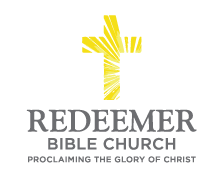 Intro:Preaching Point:  God’s Word is given  ___________________________ _____________________________________________________________.Love the B_______________ of C_______________, v1Love S_________________, v2Love the S_________________, v3Conclusion:  